Kla.TV Hits 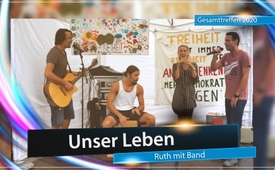 ♫ Unser Leben ♫  - Ruth mit Band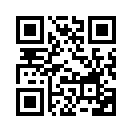 Lass die Not der Welt an dich ran - du wirst sehen, dass es genau dich braucht, um den Himmel auf die Erde zu holen. 
Es ist unser Leben – warten wir also nicht auf bessere Umstände. Die beste Zeit ist jetzt! Was haben wir denn zu verlieren?Jeden Tag hörst Du von Ungerechtigkeit,
Völlig stumpf und abgebrüht
lässt Du die Nachrichten über Dich ergehn,
dann wechselt das Programm
Sport ist angesagt, alle Welt jagt nem Ball hinterher.
Mir fällt es schwer das Ganze zu vergessen,
Zu sagen: Mir geht es noch gut,
man kann eh nichts machen und außerdem fehlt mir der Mut.
Das kann ich schon lange nicht mehr hören.

Sag mal Hey, es ist unser Leben hier,
die beste Zeit ist jetzt,
was haben wir denn zu verlieren?
Hey, das ist unsre Zeit,
wir können alles drehn,
der Himmel ist im Jetzt und Hier!

Unsre Bäuche sind voll
unsre Seelen abgebrüht,
vom Hamsterrad getrieben, stehn wir wie in Schockstarre da,
doch jetzt realisieren wir, das Leid des Nächsten.
lässt uns nicht einfach Kalt.
Ich lass die Emotionen nah an mein Herz,
so wie es läuft ist's nicht gut.
Ich stehe auf und lass die Schöpferkraft durch mich wirken,
und weiß das alles möglich wird.

Sag mal Hey, es ist unser Leben hier,
die beste Zeit ist jetzt,
was haben wir denn zu verlieren?
Hey, das ist unsre Zeit,
wir können alles drehn,
der Himmel ist im Jetzt und Hier!

Sag mal Hey, sag mal Ja zu diesem Leben,
wollen wir wirklich so weiterleben?
Einfach alles hinnehmen und auf Durchzug schalten?
Abknicken und die Klappe halten? NEIN!
So wird sich nie was ändern, jetzt mach dich auf den Weg,
die Hoffnung stirbt zuletzt,
es ist noch nicht zu spät!
Es ist noch nicht zu spät!

Sag mal Hey, es ist unser Leben hier,
die beste Zeit ist jetzt,
was haben wir denn zu verlieren?
Hey, das ist unsre Zeit,
wir können alles drehn,
der Himmel ist im Jetzt und Hier!von --Quellen:/Das könnte Sie auch interessieren:#Coronavirus - www.kla.tv/Coronavirus

#Hits - Kla.TV-Hits - www.kla.tv/Hits

#AufbruchNeueWelt - der neuen Welt - www.kla.tv/AufbruchNeueWeltKla.TV – Die anderen Nachrichten ... frei – unabhängig – unzensiert ...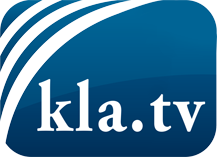 was die Medien nicht verschweigen sollten ...wenig Gehörtes vom Volk, für das Volk ...tägliche News ab 19:45 Uhr auf www.kla.tvDranbleiben lohnt sich!Kostenloses Abonnement mit wöchentlichen News per E-Mail erhalten Sie unter: www.kla.tv/aboSicherheitshinweis:Gegenstimmen werden leider immer weiter zensiert und unterdrückt. Solange wir nicht gemäß den Interessen und Ideologien der Systempresse berichten, müssen wir jederzeit damit rechnen, dass Vorwände gesucht werden, um Kla.TV zu sperren oder zu schaden.Vernetzen Sie sich darum heute noch internetunabhängig!
Klicken Sie hier: www.kla.tv/vernetzungLizenz:    Creative Commons-Lizenz mit Namensnennung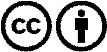 Verbreitung und Wiederaufbereitung ist mit Namensnennung erwünscht! Das Material darf jedoch nicht aus dem Kontext gerissen präsentiert werden. Mit öffentlichen Geldern (GEZ, Serafe, GIS, ...) finanzierte Institutionen ist die Verwendung ohne Rückfrage untersagt. Verstöße können strafrechtlich verfolgt werden.